       REPUBLIQUE DU SENEGAL                Un Peuple – Un But – Une Foi                                    					Genève, le 03 mai 2023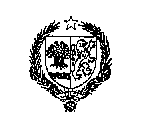     MISSION PERMANENTE DU SENEGALAUPRES DE L’OFFICE DES NATIONS UNIES 	                    ************            AMBASSADE EN SUISSE                          Projet de déclaration de la délégation sénégalaise lors de l’EPU de l’Etat d’Israël (le 09 mai 2023)Vérifier au prononcéMonsieur le Président,La délégation sénégalaise souhaite une chaleureuse bienvenue à celle d’Israël et la félicite pour la présentation de son rapport national au titre de cette 43ème session de l’EPU.Le Sénégal se réjouit des efforts du Gouvernement israélien pour renforcer la protection des Droits de l’Homme.Dans un esprit constructif, ma délégation souhaiterait faire les recommandations ci-après :envisager mettre en place une institution nationale pour la promotion des droits de l’homme indépendante, conformément aux Principes de Paris;envisager de ratifier  la Convention internationale pour la protection de toutes les personnes contre les disparitions forcées. Pour conclure, le Sénégal voudrait renouveler à l’Etat d’Israël ses vœux de pleins succès dans la mise en œuvre des recommandations acceptées.Je vous remercie